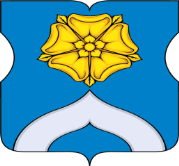 СОВЕТ ДЕПУТАТОВМУНИЦИПАЛЬНОГО ОКРУГА БОГОРОДСКОЕРЕШЕНИЕ21.03.2023  г. № 06/03О плане работы Совета депутатов муниципального округа Богородское на 2 квартал 2023 годаВ соответствии с Уставом муниципального округа Богородское и Регламентом Совета депутатов муниципального округа Богородское, Совет депутатов муниципального округа Богородское решил:1.Утвердить план работы Совета депутатов муниципального округа Богородское на 2 квартал 2023 года (приложение).2.Направить настоящее решение в префектуру Восточного административного округа города Москвы и управу района Богородское города Москвы.3. Опубликовать настоящее решение в бюллетене «Московский муниципальный вестник»,  сетевом издании «Московский муниципальный вестник»  и разместить на официальном сайте муниципального округа   Богородское    www.bogorodskoe-mo.ru.4.Контроль за исполнением настоящего решения возложить на главу муниципального округа Богородское Воловика К.Е.Глава муниципального округа Богородское     			               К.Е. ВоловикПриложениек решению Совета депутатов муниципального округа Богородскоеот  21 марта 2023 года № 06/03ПЛАН РАБОТЫСовета депутатов муниципального округа Богородскоена 2 квартал 2023года11 апреля.Об информации  директора государственного бюджетного общеобразовательного учреждения города Москвы "Школа № 1080" об осуществлении образовательной деятельности на территории муниципального округа Богородское.30 мая1. Об информации руководителя территориального управления Богородское ГБУ "Окружной общественный центр имени Моссовета" о работе учреждения в 2022 годуиюнь. О результатах  внешней  проверки годового отчета об исполнении бюджета муниципального округа Богородское за 2022 год. О проекте решения Совета депутатов муниципального округа Богородское «Об исполнении бюджета муниципального округа Богородское  за 2022 год». О плане работы Совета депутатов муниципального округа Богородское на 3 квартал 2023 года.О согласовании ежеквартального сводного районного календарного плана по досуговой, социально-воспитательной, физкультурно-оздоровительной и спортивной работе с населением по месту жительства на 3 квартал 2023 года.О поощрении депутатов Совета депутатов муниципального округа Богородское за 2 квартал 2023 года. Рассмотрение обращений граждан и организаций по мере поступления.